Заслухавши інформацію директора департаменту соціального захисту населення Сумської міської ради Масік Т.О. про хід виконання Плану заходів щодо виконання Державної цільової програми «Національний план дій з реалізації Конвенції про права інвалідів» на період до 2020 року» в місті Суми, керуючись частиною першою статті 52 Закону України «Про місцеве самоврядування в Україні», виконавчий комітет Сумської міської радиВИРІШИВ:1. Інформацію директора департаменту соціального захисту населення Сумської міської ради Масік Т.О. про хід виконання Плану заходів щодо виконання Державної цільової програми «Національний план дій з реалізації Конвенції про права інвалідів» на період до 2020 року» в місті Суми взяти до відома (додається).	2. Управлінню капітального будівництва та дорожнього господарства Сумської міської (Шилов В.В.) ради вжити вичерпних заходів щодо облаштування пандусами (похилими з’їздами) об’єктів інженерно-транспортної інфраструктури та забезпечити дотримання Державних будівельних норм при проведенні ремонтних робіт.3. Відділу транспорту, зв’язку та телекомунікаційних послуг Сумської міської ради (Яковенко С.В.) забезпечити оснащення міського громадського транспорту засобами зовнішнього озвучення та обов’язкове оголошення зупинок в транспорті.4. Департаменту інфраструктури міста Сумської міської 
(Яременко Г.І.) ради вирішити питання встановлення пандусів до житлових будинків, де мешкають громадяни, які пересуваються за допомогою крісел колісних. 5. Організацію виконання даного рішення покласти на заступників міського голови згідно з розподілом обов’язків.Міський голова 									О.М. ЛисенкоМасік 60-44-46______________________________________________________________                                                                                                                                                                                                                                      Розіслати: згідно зі списком розсилкиІнформаціяпро хід виконання Плану заходів щодо виконання Державної цільової програми «Національний план дій з реалізації Конвенції про права інвалідів» на період до 2020 року» в місті СумиПункт 1. Виконується.На медикаментозне забезпечення за безкоштовними та пільговими рецептами за рахунок коштів міського бюджету профінансовано                   382,6 тис. грн., що становить – 81,6% від запланованого на рік.За рахунок коштів державного бюджету 2 особи забезпечено кардіостимуляторами на суму 27,2 тис. грн.Штучними кришталиками забезпечено 159 осіб за власні кошти.Значна увага приділяється забезпеченню осіб з інвалідністю слуховими апаратами. Протягом 9 місяців 2018 року придбано 37 слухових апаратів на суму 73,63 тис. грн., які видані потребуючим хворим. Зубним протезуванням на пільгових умовах забезпечено 585 осіб похилого віку та осіб з інвалідністю на суму 1 466,0 тис. грн., в тому числі 42 особи з інвалідністю внаслідок війни на суму 65,79 тис. грн.Пункт 2. Виконується.З липня 2018 року департаментом соціального захисту населення Сумської міської ради (надалі - департамент) організовано забезпечення осіб з інвалідністю, дітей з інвалідністю технічними засобами реабілітації за новим Порядком, яким передбачено укладення договорів між підприємствами та департаментом. За звітний період укладено 142 договори на забезпечення технічними засобами реабілітації (крісла колісні, протезно-ортопедичні вироби, ортопедичне взуття, засоби гігієни тощо) на суму понад 3,0 млн. грн. В окремих випадках, особи з інвалідністю, а також ті мешканці міста, які за медичними показаннями мають необхідність у забезпеченні технічними засобами реабілітації, можуть їх отримати у відділенні соціальної підтримки громадян комунальної установи «Сумський міський територіальний центр соціального обслуговування (надання соціальних послуг) «Берегиня» (надалі – територіальний центр «Берегиня»), послугами якого з початку року скористалися 487 осіб. Усього у користуванні потребуючого населення перебуває 724 засоби пересування та реабілітації із загальної кількості 786  засобів.Пункт 3. Виконується.Сумським міським центром зайнятості проводиться робота по працевлаштуванню осіб з інвалідністю на підприємства, установи і організації міста на робочі місця зі звичайними умовами праці або на спеціально створені робочі місця. Для ознайомлення з наявними вакансіями для осіб з інвалідністю Продовження додаткущороку проводяться ярмарки вакансій, семінари з роботодавцями та «круглі столи». На обліку в Сумському міському центрі зайнятості протягом звітного періоду перебували 338 осіб з інвалідністю, яким було запропоновано                    187 вакансій від 64 підприємств, установ, організацій міста. Працевлаштовані 75 осіб. Сумським міським центром зайнятості проводиться постійна робота з соціальними партнерами, роботодавцями та громадськими організаціями осіб з інвалідністю з питань покращення працевлаштування осіб з обмеженими фізичними можливостями. Проблеми працевлаштування осіб з інвалідністю постійно висвітлюються на семінарах для роботодавців. Пункт 4. Не виконується.Одноразову допомогу по безробіттю для організації підприємницької діяльності за звітний період особи з інвалідністю не отримували. Пункт 5. Виконується.Профорієнтаційні та профконсультаційні послуги надані 317 особам з інвалідністю, які звернулися до Сумського міського центру зайнятості.  Професійне навчання протягом звітного періоду проходили 7 осіб з інвалідністю. Участь у громадських роботах та роботах тимчасового характеру брала 1 особа з інвалідністю, яка отримувала мінімальну заробітну плату.Пункт 6. Виконується.	Департамент соціального захисту населення Сумської міської ради пристосовано до потреб осіб з інвалідністю (пандуси всередині приміщення, ліфт, санітарна кімната, розміщено інформаційні таблички, які виконані шрифтом Брайля для осіб із вадами зору, пофарбовано попереджувальним жовтим кольором перші та останні сходинки міжповерхових маршів). У 2018 році проведено реконструкцію зовнішнього пандуса з встановленням поручнів відповідно до вимог Державних будівельних норм.Улаштовано пандус до адміністративного приміщення територіального центру «Берегиня», не потребує додаткових пристосувань вхід до відділення денного перебування інвалідів з розумовою відсталістю «Спільнота», відділення денного перебування «Калина» облаштоване кнопкою виклику, відділення денного перебування «Злагода» - зйомним пандусом (рампою телескопічною) та кнопкою виклику.    Для забезпечення вільного доступу осіб з інвалідністю Сумський міський центр зайнятості обладнаний  пандусом, біля входу розміщена  кнопка  виклику працівника, який в подальшому здійснює обслуговування людини з інвалідністю. У приміщенні Сумського міського центру зайнятості на першому поверсі створено інформаційний  куточок  для  клієнтів  з    інвалідністю,    який Продовження додаткуобладнано робочим столом, стільцями, інформаційними стендами, комп’ютером із доступом до мережі Інтернет, телефонним апаратом для безоплатного зв’язку з роботодавцями та установами. У закладах охорони здоров’я проводиться робота щодо врахування потреб осіб з обмеженими можливостями. З 29 будівель лікувально-профілактичних закладів міста 4 приміщення мають вільний доступ, 14 – обладнані пандусами. Не облаштовані пандусами 5 будівель (службові приміщення лікувальних закладів). У ході капітального ремонту приймального відділення КУ «Сумська міська дитяча клінічна лікарня Святої Зінаїди» проведено реконструкцію пандуса.При проведенні капітальних ремонтів відділень санітарні кімнати облаштовуються з урахуванням потреб осіб з обмеженими фізичними можливостями (у 2018 році проведено капітальний ремонт ортопедо-травматологічних відділень КУ «Сумська міська клінічна лікарня № 1»).У місті Суми функціонує 4 спеціальні заклади освіти та 1 заклад комбінованого типу: Комунальна установа Сумська спеціальна загальноосвітня школа м. Суми, Сумської області для дітей з інтелектуальними порушеннями; Комунальна установа Сумський спеціальний реабілітаційний навчально-виховний комплекс: «Загальноосвітня школа І ступеня – дошкільний навчальний заклад № 34» Сумської міської ради для дітей з порушеннями опорно-рухового апарату та інтелекту; Комунальна установа Сумський спеціальний навчально-виховний комплекс «Загальноосвітня школа І ступеня - дошкільний навчальний заклад  № 37 «Зірочка» Сумської міської ради для дітей з порушеннями зору; Сумський спеціальний дошкільний навчальний заклад (ясла-садок) № 20 «Посмішка» м. Суми, Сумської області для дітей з порушеннями опорно-рухового апарату; Сумський дошкільний навчальний заклад (ясла-садок) № 21 «Волошка» м. Суми, Сумської області (комбінованого типу) для дітей з порушеннями слуху. 	У ЗОШ № 8, НВК № 16 створено умови для безперешкодного доступу учнів до приміщення закладу. У НВК № 16 для учнів з вадами опорно-рухового апарату обладнано поручні на трьох поверхах, є пристосовані меблі, туалетна кімната, обладнано кабінет ЛФК, кабінет для проведення корекційно-розвиткових занять.У підпорядкуванні відділу культури та туризму Сумської міської ради знаходяться 25 закладів культури (бібліотеки, школи естетичного виховання). Усі бібліотеки Сумської міської бібліотечної системи знаходяться на перших поверхах житлових або окремих будинків, які є частково доступними для маломобільних груп населення. Користувачі міських бібліотек, які самостійно не мають змоги відвідати заклади (близько 200 читачів) через інвалідність та похилий вік, взяті на індивідуальне бібліотечне обслуговування та отримують потрібну літературу на дому.У місті діє бібліотека-філія № 17 Сумської міської централізованої бібліотечної системи (м. Суми, вул. Горького, буд. 23/1), яка спеціалізується на обслуговуванні осіб з інвалідністю та максимально пристосована для відвідування маломобільними групами населення.Продовження додаткуУ зв’язку з проведенням у 2018 році ремонту приміщення Сумської музичної школи № 1 заплановано улаштування пандуса відповідно до вимог Державних будівельних норм.Питання створення особам з інвалідністю умов для вільного заняття спортом розглянуто на засіданні координаційної ради у справах ветеранів війни та праці, інвалідів, на засіданні міського комітету забезпечення доступності інвалідів та інших маломобільних груп населення до об’єктів соціальної та інженерно-транспортної інфраструктури. Працівниками департаменту соціального захисту населення Сумської міської ради, відділу у справах молоді  та  спорту  Сумської  міської  ради, представниками громадських організацій осіб з інвалідністю протягом вересня-жовтня організовано  обстеження спортивних закладів міста (басейни, спортивні клуби, стадіони). Серед 10 обстежених закладів лише стадіон «Ювілейний» є повністю пристосованим для відвідування особами з інвалідністю, легкоатлетичний манеж – частково пристосований (потребують дообладнання санітарні кімнати). Жоден спортивний клуб не є повністю доступним для занять осіб з інвалідністю.На сьогодні комунальна установа Сумський спеціальний реабілітаційний навчально-виховний комплекс: «Загальноосвітня школа І ступеня – дошкільний навчальний заклад № 34» Сумської міської ради та відділення денного перебування територіального центру «Берегиня» забезпечені спеціалізованими автомобілями для підвезення осіб з інвалідністю.З метою створення сприятливих умов життєдіяльності осіб з інвалідністю на вокзалі станції Суми організовано групу з надання допомоги зазначеній категорії осіб. Розроблена технологія та призначені відповідальні особи за прийняттям замовлень на перевезення осіб з інвалідністю, що пересуваються на кріслах колісних, у спеціально облаштованих вагонах. Для перевезення осіб з обмеженими фізичними можливостями по території вокзалу в наявності є два крісла колісні. Зі сторони перону забезпечено безперешкодний в’їзд до касового залу, залу очікування, кімнати для осіб з інвалідністю. На території вокзалу розміщені піктограми про місце знаходження туалету, пристосованого для користування осіб з інвалідністю. Краї пасажирських платформ пофарбовані в попереджувальний колір. Головний вхід до автовокзалу та виходи на платформи обладнано пандусами, призначено відповідальних з організації надання допомоги особам з інвалідністю. Пункт 7. Виконується.Відповідно до титульних списків капітального ремонту об’єктів благоустрою за кошти місцевого бюджету департамент інфраструктури міста Сумської міської ради є замовником  робіт по капітальному ремонту тротуарів у місцях загального користування вздовж проїжджих частин вулиць, зупинок громадського транспорту та улаштуванню посадкових майданчиків.При проведенні капітальних ремонтів тротуарів та інших об’єктів благоустрою,  які  проводяться  на  замовлення   департаменту   інфраструктуриПродовження додаткуміста, передбачається створення безперешкодного доступу для маломобільних груп населення відповідно до вимог Державних будівельних норм. За інформацією департаменту інфраструктури міста Сумської міської ради виконано капітальні ремонти тротуарів за 7 об’єктами (вул. Ярослава Мудрого, пров. Спортивний, вул. Миколи Василенка, вул. Генерала Чібісова, вул. Романа Атаманюка, проспект Курський, вул. Ковпака (до залізниці).Також у 2018 році виконані роботи з поточного ремонту тротуарів (улаштування пандусів із пониженням борту до нульового рівня на пішохідних переходах) по проспекту Михайла Лушпи (район будинків № 23, № 22, № 10, 
№ 17), вулиці Петропавлівська (район будинку № 47), перехрестя вулиць Харківська - Гагаріна, 1-ша Набережна р. Стрілка – Іллінська.У ході обстеження вулично-шляхової мережі встановлено, що роботи з поточного ремонту тротуарів проводяться без порушень вимог Державних будівельних норм. Також виконані роботи по улаштуванню посадкових майданчиків для пасажирів міського громадського транспорту на 8 зупинках громадського транспорту: «Вишневий сад» в обох напрямках, «вулиця Травнева», «вулиця Лугова», «вулиця Івана Сірка», «9-й мікрорайон», «вулиця Одеська», «вулиця Прокоф’єва».  Питання доступності до побудованих у 2017 році зупинок залишається не вирішеним, що унеможливлює користування зупинками маломобільними групами населення (обстежено «Сквер Чорнобильців» по вул. Горького (в обох напрямках),  «Центральний будинок зв'язку» по вул. Іллінська).Питання з’ясування об’єктів шляхової мережі, які в першу чергу потребують проведення ремонтних робіт з улаштуванням з’їздів, розглянуто на засіданні міського комітету забезпечення доступності інвалідів та інших маломобільних груп населення до об’єктів соціальної та інженерно-транспортної інфраструктури (далі - комітет доступності) з громадськими організаціями, що опікуються особами з інвалідністю. З цією метою департаментом соціального захисту населення Сумської міської ради опрацьовано базу даних осіб з інвалідністю, які пересуваються на кріслах колісних та проведено вивчення стану доступності вулично-шляхової мережі для маломобільних груп населення. Встановлено, що на вулицях Харківська, Прокоф’єва, Героїв Крут, Герасима Кондратьєва, Ковпака, проспектах Михайла Лушпи, Курський мешкає найбільша кількість осіб з інвалідністю, які пересуваються на кріслах колісних і потребують забезпечення безперешкодного доступу. Крім того, у зв’язку з розташуванням соціально-значимих об’єктів, потребують забезпечення доступності вулиці Горького, Глінки. На вулицях Харківська, Герасима Кондратьєва проспекті Михайла Лушпи розпочаті вищезгадані роботи, але через відсутність злагодженості дій між департаментом інфраструктури міста Сумської міської ради та управлінням капітального будівництва та дорожнього господарства Сумської міської ради забезпечення доступності неможливе (при улаштування тротуарів дорожнє покриття теж потребує   ремонту,   який   не   проводиться).   Тому,   доречним   було   б    при Продовження додаткупогодженні робіт по ремонту тротуарів з улаштуванням засобів доступності (з’їздів) планувати роботи з ремонту дорожнього покриття. Пункт 8. Виконується.Проведено 3 засідання комітету доступності, який є 
консультативно-дорадчим  органом  і  створений  для  здійснення  громадського  контролю  щодо відповідності об’єктів соціальної та дорожньо-транспортної інфраструктури    вимогам      чинних  будівельних   норм,    сприяння  розвитку середовища життєдіяльності маломобільних груп населення.Комітет доступності ініціював визначення осіб, які потребують створення умов вільного доступу до квартир через під’їзди житлових будинків, де вони мешкають. У 2018 році виконано роботи по реконструкції під’їздів з улаштуванням
 2 пандусів (вул. Харківська, буд. 1/1 та вул. Інтернаціоналістів, буд. 25). Заплановані роботи ще за трьома об’єктами (вул. Харківська буд.1/1, 
вул. Герасима Кондратьєва, буд. 144/2, вул. Холодногірська, буд. 31 ). Усього у 2018 році на виготовлення проектно-кошторисної документації та проведення робіт із забезпечення доступності житлового фонду з міського бюджету виділено 1 489,5 тис. грн. Потребують реконструкції під’їздів житлових будинків з улаштуванням пандусів 8 осіб з інвалідністю.З метою забезпечення належної соціальної підтримки осіб з інвалідністю І групи, які пересуваються на кріслах колісних, забезпечення їм можливості вести незалежний спосіб життя та усебічно брати участь у всіх аспектах життя, сприяння їм у заміні житла в разі його невідповідності встановленим законодавством нормам і стандартам безперешкодного доступу та неможливості його пристосування до потреб осіб даної категорії, департаментом соціального захисту населення Сумської міської ради спільно з правовим управлінням Сумської міської ради розроблено проект міської цільової програми соціальної підтримки осіб з інвалідністю, які пересуваються на кріслах колісних, на 2019-2021 роки, який буде винесено на розгляд виконавчого комітету та в подальшому на затвердження Сумською міською радою. Одним із важливих питань на сьогодні є улаштування з’їздів на перехрестях, де встановлені світлофори зі звуковим оснащенням :вул. Першотравнева – вул. Набережна р. Стрілки;вул. Харківська – вул. Прокоф’єва – пр-т М. Лушпи;вул. Ярослава Мудрого – вул. Іллінська.У 2018 році проведені роботи по облаштуванню з’їздів на перехресті вулиць Іллінська – Набережна р. Стрілки.	У 2017 році проведені роботи з облаштування міського «Скверу щастя». Територія Скверу є зовсім не доступною для осіб на кріслах колісних, маючи 
5 тротуарних доріжок, жодна не відповідає Державним будівельним нормам у частині доступності. Дане питання неодноразово порушувалося на засіданнях комітету доступності, але роботи станом на 01.10 2018 не розпочаті.Продовження додаткуКрім того, зважаючи на численні звернення осіб з вадами зору, існує потреба  в  облаштуванні  тротуарів  поблизу зупинок громадського транспорту,                                                                 пішохідних переходів тактильною плиткою, яка допомагає краще орієнтуватись в просторі людям із вадами зору. На сьогодні тактильною плиткою облаштований лише під’їзд до філії «Ощадбанку» по вул. Петропавлівська, 53.Пункт 9. Виконується.	Умовою проведення конкурсу з перевезення пасажирів на міських автобусних маршрутах загального користування обов’язковою є вимога щодо надання переваг тим суб’єктам господарювання (перевізникам), у яких буде не менш як один транспортний засіб, пристосований для перевезення осіб з інвалідністю.               На базі комунального підприємства Сумської міської ради «Електроавтотранс»   надають   послуги  з  перевезення  пасажирів  43  одиниці транспортних засобів, обладнаних механічними пандусами, а саме: 21 автобус середнього класу здійснюють перевезення пасажирів за наступними маршрутами: № 57-А «Баранівка - Центр», № 59 «Веретенівка - Баси», № 59-А  «Баси - Центр», № 62 «Баранівка - Аеропорт», № 63 «Баси - Ганнівка»;                                                   22 низькопольні тролейбуси, які працюють на різних маршрутних лініях міста.                                                                        Оголошення назв зупинок водіями тролейбусів комунального   підприємства   «Електроавтотранс»   Сумської  міської  ради проводиться не завжди. Дане питання неодноразово порушувалося на засіданнях координаційної ради у справах ветеранів війни та праці, інвалідів, але на сьогодні залишається не вирішеним. З метою забезпечення безперешкодного доступу для осіб з вадами слуху у низькопольних тролейбусах назви зупинок висвічуються на інформаційних табло.	Територіальний центр «Берегиня» надає транспортну послугу «Соціальне таксі» з перевезення осіб, які самостійно не пересуваються або пересуваються за допомогою милиць, палиць, крісел колісних та інших технічних засобів реабілітації, а саме: дітей з інвалідністю з захворюванням на ДЦП, онкозахворюванням, осіб з інвалідністю І та ІІ групи, які мають  захворювання  на  ДЦП  або  статус  учасника  війни, та/або одиноких непрацездатних громадян. За звітний період «Соціальним таксі» скористалося 114 осіб, отримавши 2669 послуг. На постійній основі здійснюється підвезення 13 осіб з інвалідністю до лікувального закладу для проходження гемодіалізу. Пункт 10. Виконується.Загальноосвітні навчальні заклади функціонують для задоволення освітніх потреб дітей з порушеннями психофізичного розвитку, у тому числі дітей з інвалідністю. У них також створюються відповідні умови для надання ранньої комплексної медико-соціальної реабілітації з урахуванням діагнозу. Рання реабілітація забезпечує комплексний  підхід   до   дитини з   інвалідністю, Продовження додаткуякий полягає в поєднанні різних видів та форм реабілітації, передбачає залучення до реабілітаційного процесу батьків  або осіб, які їх замінюють, включає соціальну, психологічну, освітню, консультативну допомогу сім'ям, у яких виховуються діти з інвалідністю.У закладах дошкільної освіти виховується 1243 дитини з особливими освітніми потребами, із них 124 особи - це діти з інвалідністю, у закладах загальної середньої освіти навчається 359 учнів з особливими освітніми потребами, із них 170  дітей з інвалідністю.У спеціальних закладах дошкільної освіти  виховується  454 дитини  (89  дітей з інвалідністю).У 32 дошкільних навчальних закладах у 59 спеціальних групах для дітей з порушеннями мовлення виховується 761 дитина (7 вихованців з інвалідністю). Відкрито дві спеціальні групи для 24 дітей з затримкою психічного розвитку (ДНЗ № 12) та дві інклюзивні групи для 4 дітей (ДНЗ № 36, НВК 
№ 16).У спеціальних закладах загальної середньої освіти навчається 262 учні, із них 118 осіб - це діти з інвалідністю (Спеціальна ЗОШ, НВК № 34, НВК № 37).У  2018-2019  навчальному році індивідуальною формою навчання було охоплено 105 учнів, із них 74 дитини з інвалідністю. За програмою ЗОШ навчається 73 учні, за  програмами для дітей з порушеннями інтелекту  –  17 учнів, за програмами інтенсивної педагогічної корекції – 8 школярів,  за програмами для дітей з порушенням опорно-рухового апарату – 6 учнів, за програмами для дітей зі зниженим слухом – 1 учень. Створена база даних учнів, охоплених індивідуальною формою  навчання.Для реалізації права на освіту дітей з особливими освітніми потребами у 2018-2019 навчальному році 48 учнів  розпочали навчання в 25 інклюзивних класах у ЗОШ №№ 8, 18, 19, ССШ №№ 3, 17, гімназії №1, НВК №16, Піщанській ЗОШ. До проведення корекційно-розвиткових занять з учнями інклюзивних та спеціальних класах залучені фахівці з відповідною вищою фаховою освітою: логопеди, дефектологи, реабілітологи, вчителі музичного мистецтва, музичні керівник, практичні психологи, які надають послуги з корекції розвитку, розвитку мовлення, соціально-побутового орієнтування, ритміки, лікувальної фізкультури.Для 17 учнів (із них 5 дітей з інвалідністю) відкрито 2 спеціальні         класи для дітей з затримкою психічного розвитку у ЗОШ № 8, НВК № 16.За 9 місяців 2018 року на зміцнення матеріально-технічної бази спеціальних закладів освіти використано коштів з міського бюджету на  загальну суму 1 571,6 тис. грн. Пункт 11. Виконується.Відвідувачі територіального центру «Берегиня» вже декілька разів поспіль беруть участь у регіональному етапі Всеукраїнського фестивалю творчості осіб з обмеженими  фізичними  можливостями  «Барви  життя».                                         Продовження додаткуЩорічно з нагоди відзначення Міжнародного Дня осіб з інвалідністю у приміщенні Сумського обласного театру для дітей та юнацтва проводиться показ вистав театральних студій людей з обмеженими фізичними можливостями «Театр на узбіччі театру», участь у якому беруть близько 
100 осіб з інвалідністю. У закладах освіти міста до Міжнародного Дня осіб з інвалідністю планується проведенння зустрічей з людьми, які мають інвалідність; акцій милосердя     «Турбота»,     благодійних    акцій    «Душі    людської     доброта»; загальношкільних акцій «Діти – дітям»; уроків та виховних годин «Дивіться на нас, як на рівних», «Усі ми різні,  але  рівні»,   «Стежинками  доброти  назустрічодин одному», «Мої руки у твоїх долонях», «Відкривайте чарівні двері добра й довіри»;  бібліотечних годин «Повір у себе», «Рівні серед рівних».  Пункт 12. Виконується.З метою інформування населення щодо особливих потреб осіб з інвалідністю, формування поваги до їх прав, особистості та гідності протягом звітного періоду проведено 12 виступів на радіо та телебаченні, 35 зустрічей з громадськими організаціями міста, розміщено 129 інформаційних матеріалів через мережу Інтернет, в тому числі на офіційному веб-сайті Сумської міської ради, в друкованих засобах масової інформації. Інформація  щодо  змін  в  чинному  законодавстві  в  частині  соціальногозахисту осіб з інвалідністю розміщується на інформаційному веб-сайті Сумської міської ради, інформаційно-ресурсному сайті, направляється на електронні адреси осіб з інвалідністю та громадських організацій.  Виконання рішення виконавчого комітету Сумської міської ради 
від 16.04.2013 № 179 «Про затвердження Плану заходів щодо виконання Державної цільової програми «Національний план дій з реалізації Конвенції про права інвалідів» на період до 2020 року» в місті Суми» продовжується.Директор департаменту соціального захисту населенняСумської міської ради                                                                                Т.О. Масік  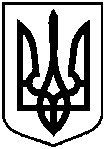 Проектоприлюднено      «___» _________2018 р.Проектоприлюднено      «___» _________2018 р.Проектоприлюднено      «___» _________2018 р.Сумська міська радаСумська міська радаСумська міська радаСумська міська радаСумська міська радаВиконавчий комітетВиконавчий комітетВиконавчий комітетВиконавчий комітетВиконавчий комітетРІШЕННЯРІШЕННЯРІШЕННЯРІШЕННЯРІШЕННЯвід                    №      від                    №      від                    №      від                    №      Про хід виконання рішення виконавчого комітету Сумської міської ради від 16.04.2013 № 179 «Про затвердження Плану заходів щодо виконання Державної цільової програми «Національний план дій з реалізації Конвенції про права інвалідів» на період до 2020 року» в місті Суми» Про хід виконання рішення виконавчого комітету Сумської міської ради від 16.04.2013 № 179 «Про затвердження Плану заходів щодо виконання Державної цільової програми «Національний план дій з реалізації Конвенції про права інвалідів» на період до 2020 року» в місті Суми» Про хід виконання рішення виконавчого комітету Сумської міської ради від 16.04.2013 № 179 «Про затвердження Плану заходів щодо виконання Державної цільової програми «Національний план дій з реалізації Конвенції про права інвалідів» на період до 2020 року» в місті Суми» Про хід виконання рішення виконавчого комітету Сумської міської ради від 16.04.2013 № 179 «Про затвердження Плану заходів щодо виконання Державної цільової програми «Національний план дій з реалізації Конвенції про права інвалідів» на період до 2020 року» в місті Суми» Додаток до рішення виконавчого комітету    від                      №